12/10/2020Dear colleaguesRe: NICE quality standard on supporting adult carersWe are pleased to announce that the draft supporting adult carers quality standard consultation period is now open. Supporting adult carers: quality standard consultationPlease submit your comments on the form listed on the website and ensure all relevant fields are completed. Responses must be submitted to QSconsultations@nice.org.uk by 5pm on MONDAY 9 NOVEMBER 2020.Following consultation the comments will be considered by the quality standards advisory committee (QSAC) and a record of this summarised in the QSAC meeting minutes. Registered stakeholders that submitted comments will be sent a link to the QSAC meeting minutes on the NICE website when the final quality standard publishes so that they may see how their comments were considered by the committee during the meeting.Comments received from non-registered organisations and individuals are not summarised in the formal report presented to the committee but are included as an appendix. These comments are not made available on the NICE website. However, if they result in changes to the quality standard this is recorded in the committee meeting minutes. Supporting organisationsAs you may be aware, NICE is proud to work with organisations that share our commitment to driving up the quality of care and support across health, social care and public health areas. We are therefore keen to work with organisations to explore the opportunities that exist to support the publication of NICE quality standards. If you would like your organisation to formally support this quality standard please email qualitystandards@nice.org.uk to express an interest or indicate your interest on the comments proforma. Further information on supporting NICE quality standardsPlease do not hesitate to contact us if you have any queries. Kind regardsNICE Quality Standards TeamIf you would like to unsubscribe from these notifications please reply to this email with ‘UNSUBSCRIBE’ in the email subject header. You can request to be removed from this topic mailing list or all lists across NICE. For more information please see our privacy notice.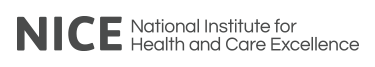 